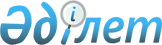 Әкімдіктің 2015 жылғы 22 желтоқсандағы № 272 "Әкімдіктің 2015 жылғы 12 наурыздағы № 62 "Меңдіқара ауданы әкімдігінің кәсіпкерлік және өнеркәсіп бөлімі" мемлекеттік мекемесі туралы ережені бекіту туралы" қаулысына толықтыру енгізу туралы" қаулысының күшін жою туралыҚостанай облысы Меңдіқара ауданы әкімдігінің 2016 жылғы 29 қыркүйектегі № 168 қаулысы      "Қазақстан Республикасындағы жергілікті мемлекеттік басқару және өзін-өзі басқару туралы" 2001 жылғы 23 қаңтардағы Қазақстан Республикасы Заңының 31-бабына сәйкес Меңдіқара ауданының әкімдігі ҚАУЛЫ ЕТЕДІ:

      1. Меңдіқара ауданы әкімдігінің 2015 жылғы 22 желтоқсандағы № 272 "Әкімдіктің 2015 жылғы 12 наурыздағы № 62 "Меңдіқара ауданы әкімдігінің кәсіпкерлік және өнеркәсіп бөлімі" мемлекеттік мекемесі туралы ережені бекіту туралы" қаулысына толықтыру енгізу туралы" қаулысының (Нормативтік құқықтық актілерді мемлекеттік тіркеу тізілімінде № 6187 тіркелген) күші жойылды деп есептелсін.

      2. Осы қаулының орындалуын бақылау Меңдіқара ауданы әкімінің кәсіпкерлік мәселелері жөніндегі орынбасарына жүктелсін.

      3. Осы қаулы қол қойылған күнінен бастап қолданысқа енгізіледі.


					© 2012. Қазақстан Республикасы Әділет министрлігінің «Қазақстан Республикасының Заңнама және құқықтық ақпарат институты» ШЖҚ РМК
				
      Аудан әкімі

В. Ионенко
